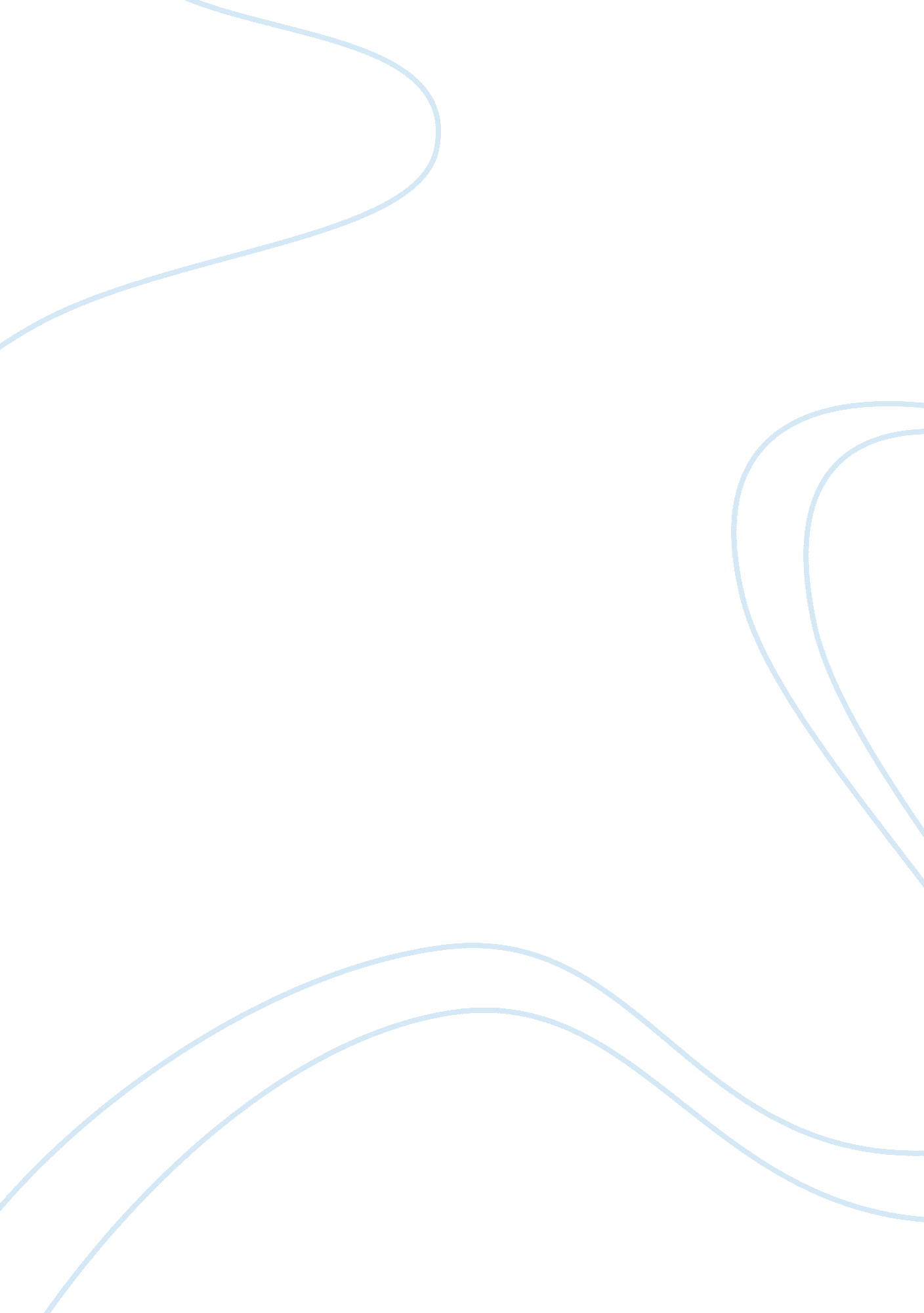 Mergers and acquisitions in different sectors in india essayDesign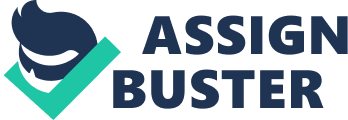 Mergers and Acquisitions in different sectors in India Sector wise, large volumes of mergers and mergers and acquisitions in India have occurred in finance, telecom, FMCG, construction materials, automotives and metals. In 2005 finance topped the list with 20% of total value of mergers and acquisitions in India taking place in this sector. Telecom accounted for 16%, while FMCG and construction materials accounted for 13% and 10% respectively. In the banking sector, important mergers and acquisitions in India in recent years include the merger between IDBI (Industrial Development bank of India) and its own subsidiary IDBI Bank. The deal was worth $ 174. 6 million (Rs. 7. 6 billion in Indian currency). Another important merger was that between Centurion Bank and Bank of Punjab. Worth $82. 1 million (Rs. 3. 6 billion in Indian currency), this merger led to the creation of the Centurion Bank of Punjab with 235 branches in different regions of India. In the telecom sector, an increase of stakes by SingTel from 26. 96 % to 32. 8 % in Bharti Telecom was worth $252 million (Rs. 10. 9 billion in Indian currency). In the Foods and FMCG sector a controlling stake of Shaw Wallace and Company was acquired by United Breweries Group owned by Vijay Mallya. This deal was worth $371. 6 million (Rs. 16. 2 billion in Indian currency). Another important one in this sector, worth $48. 2 million (Rs 2. 1 billion in Indian currency) was the acquisition of 90% stake in Williamson Tea Assam by McLeod Russell India In construction materials 67 % stake in Ambuja Cement India Ltd was acquired by Holcim, a Swiss company for $634. 9 million (Rs 27. 3 billion in Indian currency). 